პროექტი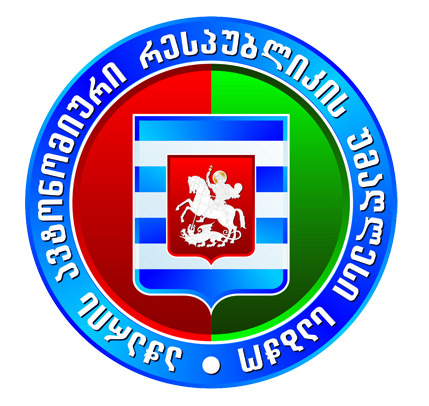 აჭარის ავტონომიური რესპუბლიკის უმაღლესი საბჭოსსაფინანსო-საბიუჯეტო და ეკონომიკურსაკითხთა  კომიტეტის სხდომადღის წესრიგი7 დეკემბერი, 2023 წელი  12:00 სთ.ბიუროს სხდომათა ოთახი  აჭარის ავტონომიური რესპუბლიკის კანონის პროექტი „აჭარის ავტონომიური რესპუბლიკის 2024 წლის რესპუბლიკური ბიუჯეტის შესახებ“ და ბიუჯეტის შესაბამისი ავტონომიური რესპუბლიკის პრიორიტეტების დოკუმენტი; (გადამუშავებული ვარიანტი)	       მომხსენებელი: აჭარის ავტონომიური რესპუბლიკის ფინანსთა და ეკონომიკის მინისტრი -  ჯაბა ფუტკარაძე 